Publicado en Madrid el 26/03/2020 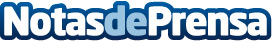 Fisioterapia y rehabilitación: las terapias del bienestar físico, según Rehab FísicaLa recuperación de lesiones y otros problemas funcionales requieren de profesionales bien formados y de equipamiento adecuado para obtener los mejores resultados. Rehab Física, especialistas en maquinaria para el tratamiento de lesiones y problemas de movilidad, comparten algunos de los aspectos en los que las terapias rehabilitadoras son de ayudaDatos de contacto:Rehab Físicahttps://www.rehabfisica.com/958 60 72 21Nota de prensa publicada en: https://www.notasdeprensa.es/fisioterapia-y-rehabilitacion-las-terapias-del Categorias: Medicina Industria Farmacéutica Medicina alternativa Otras ciencias http://www.notasdeprensa.es